	MĚSTO ŽATEC	USNESENÍ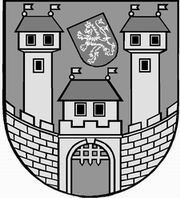 	z 	23	. jednání Rady města Žatce 	konané dne	3.12.2018Usnesení č. 	736 /18	-	766 /18	 736/18	Schválení programu	 737/18	Kontrola usnesení	 738/18	Pozemky v k. ú. Bezděkov u Žatce	 739/18	Dodatek č. 8 k pojistné smlouvě č. 1200100044 o pojištění majetku města s 	pojišťovnou VZP, a.s., IČ: 27116913	 740/18	Změna odpisového plánu PO Domov pro seniory a Pečovatelská služba v 	Žatci pro rok 2018	 741/18	Souhlas s čerpáním investičního fondu – PO Kamarád-LORM	 742/18	Souhlas s přijetím daru – PO Domov pro seniory a Pečovatelská služba v 	Žatci	 743/18	Rozpočtová pravidla pro rok 2019	 744/18	Střednědobý výhled rozpočtu Města Žatce na období 2020 – 2021	 745/18	Městská knihovna Žatec – odprodej movitého majetku	 746/18	Městská knihovna Žatec – bezúplatný převod majetku	 747/18	Městská knihovna Žatec – změna závazných ukazatelů	 748/18	Nájem nebytových prostor v budově e. č. 2406 ul. Třebízského v Žatci	 749/18	Nabytí pozemku p. p. č. 7144/8 a pozemku p. p. č. 7144/9 v k. ú. Žatec do 	majetku města	 750/18	Nabytí pozemku p. p. č. 7032/57 v k. ú. Žatec do majetku města	 751/18	Prodej pozemků st. p. č. 721/4 a p. p. č. 368/13 v k. ú. Žatec	 752/18	Smlouva o zřízení věcného břemene – kanalizační přípojka na p. p. č. 	5617/6 v k. ú. Žatec		 753/18	Smlouva o zřízení věcného břemene – zpevněný vjezd na p. p. č. 4578/1 v 	k. ú. Žatec	 754/18	Smlouva o zřízení věcného břemene – elektrická přípojka na p. p. č. 4578/1 	v k. ú. Žatec	 755/18	Smlouva o zřízení věcného břemene – vodoměrná šachta a venkovní 	vodovod na p. p. č. 5617/6 v k. ú. Žatec	 756/18	Nájem pozemku v k.ú. Žatec za účelem natáčení filmového díla s pracovním	 názvem „World on Fire“	 757/18	Informace o investičních akcích odboru rozvoje města v realizaci v roce 	2018	 758/18	Návrh investičního plánu pro rok 2019	 759/18	Zahájení výběrového řízení „Obnova Nerudova náměstí v Žatci (1. etapa)“	 760/18	Zahájení výběrového řízení „Oprava povrchu vozovky a stavební úpravy 	ulice Nákladní, Žatec“	 761/18	Rozpočtové opatření – smuteční síň	 762/18	Odměny za výkon funkce předsedy komise	 763/18	Zvýšení počtu členů komisí	 764/18	Jmenování členů a předsedů komisí Rady města Žatce	 765/18	Návrh na změnu ÚP Žatec – právní stav po změně č. 5 – p. p. č. 3767/11 k.	 ú. Žatec	 766/18	Program zastupitelstva města	 736/18	Schválení programuRada města Žatce projednala a schvaluje program jednání rady města.									 T:  3.12.2018	O:	p.	HAMOUSOVÁ	 737/18	Kontrola usneseníRada města Žatce projednala a bere na vědomí kontrolu usnesení z minulých jednání rady města a schvaluje opravu textu usnesení č. 722/18 – Uzavření nájemní smlouvy – byty v DPS, a to tak, že číslo přiděleného bytu se mění na byt č. 35; dále schvaluje opravu usnesení č. 735/18 – Program zastupitelstva města tak, že bod programu Rozpočet města Žatce na rok 2019 se přesouvá na další jednání zastupitelstva města.	T:	3.12.2018	O:	p.	ŠMERÁKOVÁ	 738/18	Pozemky v k. ú. Bezděkov u ŽatceRada města Žatce ukládá odboru rozvoje města prověřit možnosti v souvislosti s rozvojemlokality v k. ú. Bezděkov u Žatce, tzn. kanalizace včetně dešťové a související dopravní a technické infrastruktury. Dále zajistit provedení pasportizace dešťové kanalizace v k. ú. Bezděkov u Žatce, včetně neevidovaných částí.	T:	31.1.2019	O:	p.	MAZÁNKOVÁ	 739/18	Dodatek č. 8 k pojistné smlouvě č. 1200100044 o pojištění majetku města	 s pojišťovnou VZP, a.s., IČ: 27116913Rada města Žatce projednala a schvaluje znění dodatku č. 8 k pojistné smlouvě č. 1200100044 o pojištění majetku města s pojišťovnou VZP, a.s., IČ: 27116913 a ukládá starostce města tento dodatek podepsat.	T:	4.12.2018	O:	p.	DUŠKOVÁ	 740/18	Změna odpisového plánu PO Domov pro seniory a Pečovatelská služba v 	Žatci pro rok 2018Rada města Žatce, v souladu s ustanovením § 31, odst. 1, písm. a) zákona č. 250/2000 Sb., o rozpočtových pravidlech územních rozpočtů, ve znění pozdějších předpisů, projednala aschvaluje změnu odpisového plánu dlouhodobého majetku na rok 2018 příspěvkové organizace Domov pro seniory a Pečovatelská služba v Žatci v celkové výši 813.488,00 Kč.	T:	3.12.2018	O:	p.	SULÍKOVÁ	 741/18	Souhlas s čerpáním investičního fondu – PO Kamarád-LORMRada města Žatce projednala žádost ředitelky příspěvkové organizace Kamarád-LORM, Zeyerova 859, 438 01 Žatec a souhlasí s čerpáním investičního fondu organizace v částce do 100.000,00 Kč k realizaci investiční akce – nákup 3 kusů docházkových čteček.	T:	31.12.2018	O:	p.	SULÍKOVÁ	 742/18	Souhlas s přijetím daru – PO Domov pro seniory a Pečovatelská služba v	 ŽatciRada města Žatce, v souladu s ustanovením § 27, odst. 7 písm. b) zákona č. 250/2000 Sb., o rozpočtových pravidlech územních rozpočtů, ve znění pozdějších předpisů, projednala žádost ředitele příspěvkové organizace Domov pro seniory a Pečovatelská služba v Žatci, Šafaříkova 852, 438 01 Žatec a souhlasí s přijetím věcného daru – Mikulášskou nadílku v hodnotě 523,00 Kč od Petry Benešové, Zátiší 1101, Jirkov, IČO 67860150.	T:	4.12.2018	O:	p.	SULÍKOVÁ	 743/18	Rozpočtová pravidla pro rok 2019Rada města Žatce projednala a doporučuje Zastupitelstvu města Žatce schválit dle ustanovení zákona č. 128/2000 Sb., o obcích (obecní zřízení), ve znění pozdějších předpisů a dle zákona č. 250/2000 Sb., o rozpočtových pravidlech územních rozpočtů, ve znění pozdějších předpisů rozpočtová pravidla pro rok 2019, a to takto:1. Zastupitelstvo města Žatce uděluje pravomoc Radě města Žatce schvalovat veškeré změny rozpočtu – rozpočtová opatření, včetně změn závazných ukazatelů v rámci schváleného či upraveného rozpočtu, v jednotlivých případech, maximálně do výše 500.000,00 Kč včetně pro rozpočtový rok 2019.2. Zastupitelstvo města Žatce uděluje pravomoc Radě města Žatce schvalovat bez omezení zapojení veškerých účelově vázaných finančních prostředků (např. dotace, příspěvky, granty, dary přiznané v průběhu roku), poskytnutých z jiného rozpočtu.3. Finančním odborem bude předkládán na vědomí Zastupitelstvu města Žatce přehled veškerých rozpočtových opatření, schválených Radou města Žatce během jednotlivých čtvrtletí roku 2019, a to vždy na nejbližší zasedání zastupitelstva města, následující po daném čtvrtletí.4. Se schválenými rozpočtovými prostředky rozpočtového roku 2019 hospodaří v rámci schválených závazných ukazatelů příslušní příkazci a správci jednotlivých kapitol rozpočtu dle Směrnice k finanční kontrole. Tito jsou oprávněni bez omezení provádět během rozpočtového roku 2019 tzv. úpravy rozpisu rozpočtu, a to dle potřeb jednotlivých kapitol rozpočtu s tím, že nelze měnit či upravovat závazné ukazatele, schválené nebo upravené Zastupitelstvem města Žatce a Radou města Žatce v tomto období.5. Finančním odborem bude předkládán na vědomí Radě města Žatce přehled veškerých úprav rozpisu rozpočtu, odsouhlasených příkazci a správci kapitol rozpočtu během jednotlivých čtvrtletí roku 2019, a to vždy na nejbližší zasedání rady města, následující po daném čtvrtletí.	T:	13.12.2018	O:	p.	SEDLÁKOVÁ	 744/18	Střednědobý výhled rozpočtu Města Žatce na období 2020 – 2021Rada města Žatce projednala a předkládá Zastupitelstvu města Žatce ke schválení Střednědobý výhled rozpočtu Města Žatce na období 2020 – 2021 v předloženém návrhu.	T:	13.12.2018	O:	p.	SEDLÁKOVÁ	 745/18	Městská knihovna Žatec – odprodej movitého majetkuRada města Žatce projednala žádost ředitelky Městské knihovny Žatec, nám. Svobody č. p. 52, Žatec, Mgr. Radky Filkové a souhlasí s odprodejem movitého majetku svěřeného dosprávy této příspěvkové organizaci, uvedeného v soupisu ze dne 23.11.2018, veřejnosti. Finanční prostředky získané z prodejní burzy, a to do maximální výše 127.169,40 Kč, budou příjmem příspěvkové organizace Městská knihovna Žatec, nám. Svobody č. p. 52, Žatec.	T:	7.12.2018	O:	p.	NAXEROVÁ	 746/18	Městská knihovna Žatec – bezúplatný převod majetkuRada města Žatce projednala žádost ředitelky Městské knihovny Žatec, nám. Svobody č. p. 52, Žatec, Mgr. Radky Filkové a souhlasí s bezúplatným převodem movitého majetku dle soupisu ze dne 22.11.2018 v celkové hodnotě 17.792,04 Kč do majetku příspěvkové organizace Kamarád-LORM, Zeyerova č. p. 859, Žatec.	T:	7.12.2018	O:	p.	NAXEROVÁ	 747/18	Městská knihovna Žatec – změna závazných ukazatelůRada města Žatce projednala žádost ředitelky Městské knihovny Žatec, nám. Svobody č. p. 52, Žatec, Mgr. Radky Filkové a schvaluje změnu závazných ukazatelů příspěvkové organizaci Městská knihovna Žatec, nám. Svobody 52 takto:Příspěvek na provoz: 2.897.000,00 Kč,Příspěvek na platy: 2.424.000,00 Kč.Ostatní ukazatele zůstávají beze změny.	T:	7.12.2018	O:	p.	NAXEROVÁ	 748/18	Nájem nebytových prostor v budově e. č. 2406 ul. Třebízského v ŽatciRada města Žatce schvaluje nájem nebytového prostoru parkovacího stání č. 310 v budověe. č. 2406 na pozemku st. p. č. 3184/5 v k. ú. Žatec, ul. Třebízského v Žatci fyzickým osobám za účelem parkování osobního automobilu, na dobu neurčitou, za měsíční nájemné 648,00 Kč + 21 % DPH, dále Rada města Žatce schvaluje nájem nebytového prostoru garážového boxu č. 4 v budově e. č. 2406 na pozemku st. p. č. 3184/5 v k. ú. Žatec, ul. Třebízského v Žatci fyzickým osobám za účelem parkování osobního automobilu, na dobu neurčitou, za měsíční nájemné 832,00 Kč + 21 % DPH.	T:	17.12.2018	O:	p.	DONÍNOVÁ	 749/18	Nabytí pozemku p. p. č. 7144/8 a pozemku p. p. č. 7144/9 v k. ú. Žatec do 	majetku městaRada města Žatce doporučuje zastupitelstvu města schválit bezúplatně nabýt do majetku města pozemek ostatní plocha p. p. č. 7144/8 ostatní plocha o výměře 1.731 m2 a pozemek ostatní plocha p. p. č. 7144/9 o výměře 494 m2 v k. ú. Žatec z majetku ČR – Úřadu pro zastupování státu ve věcech majetkových a současně rada města doporučuje zastupitelstvu města schválit text Smlouvy o bezúplatném převodu vlastnického práva k nemovitým věcem č. ULN/93/2018.	T:	13.12.2018	O:	p.	DONÍNOVÁ	 750/18	Nabytí pozemku p. p. č. 7032/57 v k. ú. Žatec do majetku městaRada města Žatce doporučuje zastupitelstvu města schválit bezúplatně nabýt do majetku města pozemek vodní plocha p. p. č. 7032/57 o výměře 162 m2 v k. ú. Žatec z majetku ČR – Úřadu pro zastupování státu ve věcech majetkových a současně rada města doporučuje zastupitelstvu města schválit text Smlouvy o bezúplatném převodu vlastnického práva k nemovité věci a o zřízení věcného práva č. ULN/107/2018.									 T:  13.12.2018	O:	p.	DONÍNOVÁ	 751/18	Prodej pozemků st. p. č. 721/4 a p. p. č. 368/13 v k. ú. ŽatecRada města Žatce projednala a doporučuje Zastupitelstvu města Žatce schválit prodej pozemků: st. p. č. 721/4 o výměře 391 m2 a p. p. č. 368/13 o výměře 168 m2 v k. ú. Žatecfyzickým osobám za kupní cenu 735.000,00 Kč + DPH + poplatky spojené s provedením kupní smlouvy a správní poplatek katastrálnímu úřadu.	T:	13.12.2018	O:	p.	DONÍNOVÁ	 752/18	Smlouva o zřízení věcného břemene – kanalizační přípojka na p. p. č. 	5617/6 v k. ú. ŽatecRada města Žatce projednala a schvaluje zřízení věcného břemene, služebnost spočívající vprávu zřízení, užívání, oprav a nezbytné údržby kanalizační přípojky přes část služebné nemovitosti p. p. č. 5617/6 o výměře 7317 m2 v k. ú. Žatec pro fyzické osoby, vlastníky pozemku p. p. č. 5617/47 v k. ú. Žatec.	T:	3.1.2019	O:	p.	DONÍNOVÁ	 753/18	Smlouva o zřízení věcného břemene – zpevněný vjezd na p. p. č. 4578/1 v 	k. ú. ŽatecRada města Žatce projednala a schvaluje zřízení věcného břemene, služebnost spočívající vprávu chůze a jízdy po zpevněném vjezdu přes část služebné nemovitosti p. p. č. 4578/1 o výměře 7853 m2 v k. ú. Žatec pro fyzickou osobu, vlastníka pozemku p. p. č. 4558/10 v k. ú. Žatec.	T:	3.1.2019	O:	p.	DONÍNOVÁ	 754/18	Smlouva o zřízení věcného břemene – elektrická přípojka na p. p. č. 	4578/1 v k. ú. ŽatecRada města Žatce projednala a schvaluje zřízení věcného břemene, služebnost spočívající vprávu zřízení, užívání, oprav a nezbytné údržby elektrické přípojky přes část služebné nemovitosti p. p. č. 4578/1 o výměře 7853 m2 v k. ú. Žatec pro fyzickou osobu, vlastníka pozemku p. p. č. 4558/10 v k. ú. Žatec.	T:	3.1.2019	O:	p.	DONÍNOVÁ	 755/18	Smlouva o zřízení věcného břemene – vodoměrná šachta a venkovní 	vodovod na p. p. č. 5617/6 v k. ú. ŽatecRada města Žatce projednala a schvaluje zřízení věcného břemene, služebnost spočívající vprávu zřízení, užívání, oprav a nezbytné údržby vodoměrné šachty a domovního venkovního vodovodu přes část služebné nemovitosti p. p. č. 5617/6 o výměře 7317 m2 v k. ú. Žatec pro fyzickou osobu, vlastníka pozemku p. p. č. 5617/12 v k. ú. Žatec.	T:	3.1.2019	O:	p.	DONÍNOVÁ	 756/18	Nájem pozemku v k.ú. Žatec za účelem natáčení filmového díla s 	pracovním názvem „World on Fire“Rada města Žatce schvaluje nájem části pozemku zastavěná plocha a nádvoří st. p. č. 1190/1 v k. ú. Žatec společnosti CZECH ANGLO PICTURES s.r.o., se sídlem Bezová 1658/1, Braník, Praha 4, IČ 065 54 636, za účelem natáčení filmového díla s pracovním názvem „World on Fire“ ve dnech od 05.12.2018 do 03.01.2019 za nájemné ve výši 150.000,00 Kč bez DPH.	T:	10.12.2018	O:	p.	DONÍNOVÁ	 757/18	Informace o investičních akcích odboru rozvoje města v realizaci v roce 	2018Rada města Žatce bere na vědomí aktuální přehled investičních akcí odboru rozvoje města Žatce k 26.11.2018.									 T:  3.12.2018	O:	p.	MAZÁNKOVÁ	 758/18	Návrh investičního plánu pro rok 2019Rada města Žatce projednala a doporučuje Zastupitelstvu města Žatce schválit upravený předložený návrh investičního plánu města Žatce na rok 2019.									 T:  13.12.2018	O:	p.	MAZÁNKOVÁ	 759/18	Zahájení výběrového řízení „Obnova Nerudova náměstí v Žatci (1. etapa)“Rada města Žatce schvaluje zahájení výběrového řízení a výzvu k podání nabídek na zjednodušené podlimitní řízení na stavební práce, zadané v souladu se zněním zákona č. 134/2016 Sb., o zadávání veřejných zakázek na zhotovitele stavby „Obnova Nerudova náměstí v Žatci (1. etapa)“.Rada města Žatce schvaluje návrh SoD k předmětné veřejné zakázce.Rada města Žatce schvaluje členy hodnotící komise, která zároveň plní funkci komise pro otevírání obálek.	T:	10.12.2018	O:	p.	MAZÁNKOVÁ	 760/18	Zahájení výběrového řízení „Oprava povrchu vozovky a stavební úpravy 	ulice Nákladní, Žatec“Rada města Žatce schvaluje zahájení výběrového řízení a výzvu k podání nabídek na zjednodušené podlimitní řízení na stavební práce, zadané v souladu se zněním zákona č. 134/2016 Sb., o zadávání veřejných zakázek na zhotovitele stavby „Oprava povrchu vozovky a stavební úpravy ulice Nákladní, Žatec“.Rada města Žatce schvaluje návrh SoD k předmětné veřejné zakázce.Rada města Žatce schvaluje členy hodnotící komise, která zároveň plní funkci komise pro otevírání obálek.	T:	10.12.2018	O:	p.	MAZÁNKOVÁ	 761/18	Rozpočtové opatření – smuteční síňRada města Žatce projednala a doporučuje Zastupitelstvu města Žatce schválit rozpočtovéopatření v celkové výši 823.000,00 Kč, a to přesun finančních prostředků v rámci schváleného rozpočtu akce: „Rekonstrukce vstupního parteru smuteční síně v Žatci“ dle účetní evidence. Výdaje: 739-3613-5171, org. 523       -  823.000,00 Kč (oprava síně)Výdaje: 739-3613-6121, org. 523       + 396.000,00 Kč (rekonstrukce síně)Výdaje: 739-3631-5171, org. 523       +  57.000,00 Kč (veřejné osvětlení)Výdaje: 710-2219-5171, org. 523       + 370.000,00 Kč (komunikace).	T:	13.12.2018	O:	p.	SEDLÁKOVÁ	 762/18	Odměny za výkon funkce předsedy komiseRada města Žatce projednala a schvaluje výši odměn za výkon funkce předsedy komise zřizované Radou města Žatce, který není členem zastupitelstva města, dle předloženého návrhu s účinností od 01.12.2018 a následně od 01.01.2019.									 T:  3.12.2018	O:	p.	VRBOVÁ	 763/18	Zvýšení počtu členů komisíRada města Žatce projednala a s účinností od 03.12.2018 určuje maximální počet členů sportovní komise na deset, komise pro životní prostředí na sedm, sociální a zdravotní komise na osm.	T:	3.12.2018	O:	p.	LAIBL, ŠPIČKA	 764/18	Jmenování členů a předsedů komisí Rady města ŽatceRada města Žatce v souladu s § 122 zákona č. 128/2000 Sb., o obcích (obecní zřízení) v platném znění, jmenuje členy a předsedy komisí, a to:- bytové komise: JUDr. Karla Krčmárika, Vladimíra Martinovského, Petra Dittricha, Jitku Šmídovou, Štefana Blahutu- předseda: Vladimír Martinovský- komise prevence kriminality: Ing. Petra Kubeše, Bc. Vladislava Hrbáčka, Mgr. Tomáše Winkelhöfera, Mgr. Kamila Sulíková, Miroslav Solar- předseda: Ing. Petr Kubeš- komise pro výchovu a vzdělávání: Mgr. Stanislavu Sajdlovou, Ing. Zuzanu Hořínkovou Kawanovou, Dagmar Kellerovou, Mgr. Kateřinu Holštajnovou, Mgr. Jana Krandu, Mgr. Pavlínu Kalitovou, Mgr. Janu Hassmannovou- předseda: Mgr. Stanislava Sajdlová- komise tělovýchovy a sportu: Mgr. Jiřího Karase, Ing. Radima Laibla, Josefa Hodinu, Pavla Maňáka, MUDr. Irenu Wilferovou, Tomáše Votavu, Jana Bajboru, Josefa Popelku, Patrika Koutníka, Ing. Tomáše Petříčka- předseda: Mgr. Jiří Karas- komise pro životní prostředí: Petra Jandu, Martina Krupku, Ing. Andreje Greža, Ing. Annu Buraňovou, Jaroslava Hladkého, Ing. Jaroslavu Veselou, Ing. Milana Milfaita- předseda: Petr Janda- komise pro výstavbu a regeneraci MPR: Ing. arch. Jiřího Vaníčka, Libora Dongrese, Mgr. Lucii Radovou, Ing. Evu Pettrichovou, Janu Eisertovou, Ing. Zdeňku Soběslavovou, jeden zástupce Krajského úřadu Ústeckého kraje- předseda: Libor Dongres- komise pro kulturu a cestovní ruch: Ing. Simonu Schellovou, Jaroslava Špičku, Jaroslava Wágnera, Mgr. Lenku Minaříkovou, PhDr. Radmilu Holodňákovou, Mgr. Martina Veselého, Vladimíra Valeše, Mgr. Radku Filkovou, Františka Sajdla- předseda: Ing. Simona Schellová- dopravní komise: Bohumila Janouše, Martina Šmída, Ing. Jana Novotného, Michaela Cvika, Miroslava Rusiňáka- předseda: Bohumil Janouš- sociální a zdravotní komise: Mgr. Petra Antoniho, Mgr. Janu Pichnarčíkovou, Ing. Vladimíra Barborku, Ing. Andreu Rábovou, Stanislavu Žitníkovou, Mgr. Evu Kapicovou, PhDr. Zdeňku Venclíčkovou Barannikovou, Milana Získala- předseda: Mgr. Petr Antoni.	T:	31.12.2018	O:	p.	LAIBL, ŠPIČKA	 765/18	Návrh na změnu ÚP Žatec – právní stav po změně č. 5 – p. p. č. 3767/11 k. 	ú. ŽatecRada města Žatce projednala předložený návrh vlastníka nemovitosti na změnu územního plánu Žatec – právní stav po změně č. 5 – změna etapizace a odstranění VP 24 u pozemkup. p. č. 3767/11 k. ú. Žatec a doporučuje Zastupitelstva města Žatce odložit předložený návrh v souvislosti s přijatým usnesením č.738/18.	T:	13.12.2018	O:	p.	TRÁVNÍČEK	 766/18	Program zastupitelstva městaRada města Žatce bere na vědomí program zastupitelstva města, konaného dne 13.12.2018 od 17:30 hodin (mimo stálé body programu):- Zápis z jednání finančního výboru- Rozpočet města Žatce na rok 2019- Střednědobý výhled rozpočtu Města Žatce na období 2020 – 2021- Rozpočtová pravidla pro rok 2019- Návrh investičního plánu pro rok 2019- Podání žádosti o dotaci z programu Ministerstva pro místní rozvoj České republiky číslo výzvy 1/2019/117D8230 – podprogram Podpora obcí s více než 10 000 obyvateli –  Podpora obnovy místních komunikací (Oprava povrchu komunikace na ul. Svatováclavská,  Žatec)- Podání žádosti o dotaci z programu Ministerstva pro místní rozvoj České republiky číslo  výzvy 1/2019/117D7210 – podprogram Rozvoj základní a doprovodné infrastruktury   cestovního ruchu (Doplnění mobiliáře cyklostezky v Žatci) - Nabytí pozemku p. p. č. 7144/8 a pozemku p. p. č. 7144/9 v k. ú. Žatec do majetku města- Nabytí pozemku p. p. č. 7032/57 v k. ú. Žatec do majetku města- Prodej pozemků st. p. č. 721/4 a p. p. č. 368/13 v k. ú. Žatec- Rozpočtové opatření – smuteční síň- Návrh na změnu ÚP Žatec – právní stav po změně č. 5 – p. p. č. 3767/11 k. ú. Žatec- Osadní výbory.	T:	13.12.2018	O:	p.	HAMOUSOVÁ	 Starostka	Místostarosta	 Mgr. Zdeňka Hamousová v. r.	Ing. Radim Laibl v. r.Za správnost vyhotovení: Pavlína KloučkováUpravená verze dokumentu z důvodu dodržení přiměřenosti rozsahu zveřejňovaných osobních údajů podle zákona č. 101/2000 Sb., o ochraně osobních údajů v platném znění.hlasůHamousováLaiblŠpičkaAntoniFrýbaPintrŠtrosspro6//////omluvenproti-zdržel se-hlasůHamousováLaiblŠpičkaAntoniFrýbaPintrŠtrosspro7///////proti-zdržel se-hlasůHamousováLaiblŠpičkaAntoniFrýbaPintrŠtrosspro7///////proti-zdržel se-hlasůHamousováLaiblŠpičkaAntoniFrýbaPintrŠtrosspro7///////proti-zdržel se-hlasůHamousováLaiblŠpičkaAntoniFrýbaPintrŠtrosspro7///////proti-zdržel se-hlasůHamousováLaiblŠpičkaAntoniFrýbaPintrŠtrosspro7///////proti-zdržel se-hlasůHamousováLaiblŠpičkaAntoniFrýbaPintrŠtrosspro7///////proti-zdržel se-hlasůHamousováLaiblŠpičkaAntoniFrýbaPintrŠtrosspro7///////proti-zdržel se-hlasůHamousováLaiblŠpičkaAntoniFrýbaPintrŠtrosspro7///////proti-zdržel se-hlasůHamousováLaiblŠpičkaAntoniFrýbaPintrŠtrosspro7///////proti-zdržel se-hlasůHamousováLaiblŠpičkaAntoniFrýbaPintrŠtrosspro7///////proti-zdržel se-hlasůHamousováLaiblŠpičkaAntoniFrýbaPintrŠtrosspro7///////proti-zdržel se-hlasůHamousováLaiblŠpičkaAntoniFrýbaPintrŠtrosspro7///////proti-zdržel se-hlasůHamousováLaiblŠpičkaAntoniFrýbaPintrŠtrosspro7///////proti-zdržel se-hlasůHamousováLaiblŠpičkaAntoniFrýbaPintrŠtrosspro7///////proti-zdržel se-hlasůHamousováLaiblŠpičkaAntoniFrýbaPintrŠtrosspro5/////proti-zdržel se2//hlasůHamousováLaiblŠpičkaAntoniFrýbaPintrŠtrosspro7///////proti-zdržel se-hlasůHamousováLaiblŠpičkaAntoniFrýbaPintrŠtrosspro7///////proti-zdržel se-hlasůHamousováLaiblŠpičkaAntoniFrýbaPintrŠtrosspro7///////proti-zdržel se-hlasůHamousováLaiblŠpičkaAntoniFrýbaPintrŠtrosspro7///////proti-zdržel se-hlasůHamousováLaiblŠpičkaAntoniFrýbaPintrŠtrosspro7///////proti-zdržel se-hlasůHamousováLaiblŠpičkaAntoniFrýbaPintrŠtrosspro7///////proti-zdržel se-hlasůHamousováLaiblŠpičkaAntoniFrýbaPintrŠtrosspro6/omluven/////proti-zdržel se-hlasůHamousováLaiblŠpičkaAntoniFrýbaPintrŠtrosspro6/omluven/////proti-zdržel se-hlasůHamousováLaiblŠpičkaAntoniFrýbaPintrŠtrosspro7///////proti-zdržel se-hlasůHamousováLaiblŠpičkaAntoniFrýbaPintrŠtrosspro7///////proti-zdržel se-hlasůHamousováLaiblŠpičkaAntoniFrýbaPintrŠtrosspro7///////proti-zdržel se-hlasůHamousováLaiblŠpičkaAntoniFrýbaPintrŠtrosspro7///////proti-zdržel se-hlasůHamousováLaiblŠpičkaAntoniFrýbaPintrŠtrosspro7///////proti-zdržel se-hlasůHamousováLaiblŠpičkaAntoniFrýbaPintrŠtrosspro7///////proti-zdržel se-hlasůHamousováLaiblŠpičkaAntoniFrýbaPintrŠtrosspro7///////proti-zdržel se-